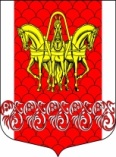 Совет депутатов 
Кисельнинского сельского поселенияВолховского муниципального района 
Ленинградской областичетвертого созыва	РЕШЕНИЕ   от 15 января  2024 года №  01О внесении изменений в решение Совета депутатов Кисельнинского сельского поселения Волховского муниципального района Ленинградской области от 22 декабря 2023 года № 34 «О бюджете Кисельнинского сельского поселения Волховского муниципального района Ленинградской области на 2024 год и плановый период 2025-2026 г.г.В связи с необходимостью уточнения бюджета Кисельнинского сельского поселения Волховского муниципального района Ленинградской области на 2024 год и плановый период 2025 и 2026 г.г. в части приведения кода целевой статьи расходов в соответствие с действующим законодательством, Совет депутатов Кисельнинского  сельского поселения Волховского муниципального района решил:1. Внести в решение от 22 декабря 2023 года № 34 «О бюджете Кисельнинского сельского поселения Волховского муниципального района Ленинградской области на 2024 год и плановый период 2025-2026 г.г.» следующие изменения:1.1. Утвердить бюджет Кисельнинского сельского поселения Волховского  муниципального района Ленинградской области  на 2024 г. и плановый период 2025-2026 г.г. по доходам  всего в сумме 66069,9 тыс. рублей, расходам 66069,9 тыс. рублей, дефицитом бюджета 0,0 тыс. руб. в соответствии с приложениями:1.2. Приложение № 1 «Источники внутреннего финансирования дефицита бюджета Кисельнинского сельского поселения Волховского муниципального района Ленинградской области на 2024 год и на плановый период 2025 и 2026 г.г. изложить в новой редакции.1.3. Приложение № 2 «Поступление доходов бюджета Кисельнинского сельского поселения Волховского муниципального района Ленинградской области на 2024 год и плановый период 2025-2026 г.г.» изложить в новой редакции.         1.4. Приложение № 3 «Расходы по разделам и подразделам функциональной классификации расходов  на 2024 год и плановый период 2025-2026 г.г.» изложить в новой редакции.          1.5. Приложение № 4 «Ведомственная структура расходов бюджета Кисельнинского сельского поселения Волховского муниципального района на 2024 год и плановый период 2025-2026 г.г.» изложить в новой редакции.          1.6. Приложение № 5 «Программная структура на 2024 год и плановый период 2025-2026 г.г.» изложить в новой редакции.2. Настоящее решение подлежит официальному опубликованию в газете «Волховские огни»,  сетевом издании «Волховские огни» и обнародованию на официальном сайте www.кисельня.рф.3. Настоящее решение вступает в силу после официального опубликования.Глава  Кисельнинского  СП                                                                      В.В. КиселевИсп: Румянцева О.А., тел 48-172